R5.7/1（土）合同研修会　事後アンケート　本日はご参加ありがとうございました。今後に生かしたいと存じますので感想等をお寄せください。なお、下記に記載のＵＲＬやＱＲコードをとおして、ｵﾝﾗｲﾝでの回答もできます。どうぞご利用ください。　　　　　　　　　　　　　　　　　　　　　　　　可能であれば、お名前を（　　　　　　　　　　　）　　　　　　　　　　　　　　　　　　　　　　　　　　　　　　　　　　　　　　　　　　　　１　役職は？　　　　□　会長　　　□　市Ｐ担当副会長　　□　その他（　　　　　　　）２　現在の役職の累計経験年数は？　　　　□　１年目　　□　２年目　　□　３年目以上（　　　　　年目）３　全体会：（1）市教委「校則の見直しについて」の納得度は？（５段階評価：５が上位　〇を）　　　　５　　４　　３　　２　　１〇感想をお聞かせください（2）講　演「初対面で心を開く」の満足度は？（５段階評価：５が上位　〇を）　　　　５　　４　　３　　２　　１〇感想をお聞かせください４　分科会の部会・グループ記号は（Ａ・Ｂ・Ｃ・・・）　　　　〇会長部会（　　　　　　）　　　〇市Ｐ担部会（　　　　　　）５　分科会の満足度は？（５段階評価：５が上位　〇を）　　　　５　　４　　３　　２　　１６　分科会の感想をお聞かせください。７　その他（何かございましたら）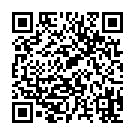 ※ google formでの回答もできます。→　https://forms.gle/aCH8DvyPxt6GhGX46